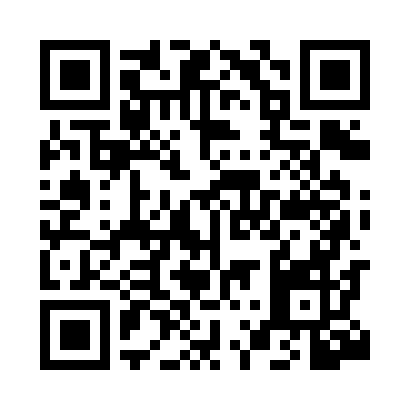 Prayer times for Jermuk, ArmeniaWed 1 May 2024 - Fri 31 May 2024High Latitude Method: NonePrayer Calculation Method: Muslim World LeagueAsar Calculation Method: ShafiPrayer times provided by https://www.salahtimes.comDateDayFajrSunriseDhuhrAsrMaghribIsha1Wed4:145:5712:544:457:529:292Thu4:135:5612:544:457:539:303Fri4:115:5512:544:457:549:324Sat4:095:5412:544:457:559:335Sun4:085:5312:544:467:569:346Mon4:065:5112:544:467:579:367Tue4:045:5012:544:467:589:378Wed4:035:4912:544:467:599:399Thu4:015:4812:544:478:009:4010Fri4:005:4712:544:478:019:4211Sat3:585:4612:544:478:029:4312Sun3:575:4512:544:478:039:4413Mon3:555:4412:544:488:049:4614Tue3:545:4312:544:488:059:4715Wed3:525:4212:544:488:069:4916Thu3:515:4112:544:488:079:5017Fri3:495:4112:544:498:079:5118Sat3:485:4012:544:498:089:5319Sun3:475:3912:544:498:099:5420Mon3:455:3812:544:498:109:5521Tue3:445:3712:544:508:119:5722Wed3:435:3712:544:508:129:5823Thu3:425:3612:544:508:139:5924Fri3:415:3512:544:518:1410:0125Sat3:395:3512:544:518:1410:0226Sun3:385:3412:544:518:1510:0327Mon3:375:3312:554:518:1610:0428Tue3:365:3312:554:528:1710:0629Wed3:355:3212:554:528:1810:0730Thu3:345:3212:554:528:1810:0831Fri3:345:3112:554:528:1910:09